	1. KUŽELKÁŘSKÁ LIGA DOROSTU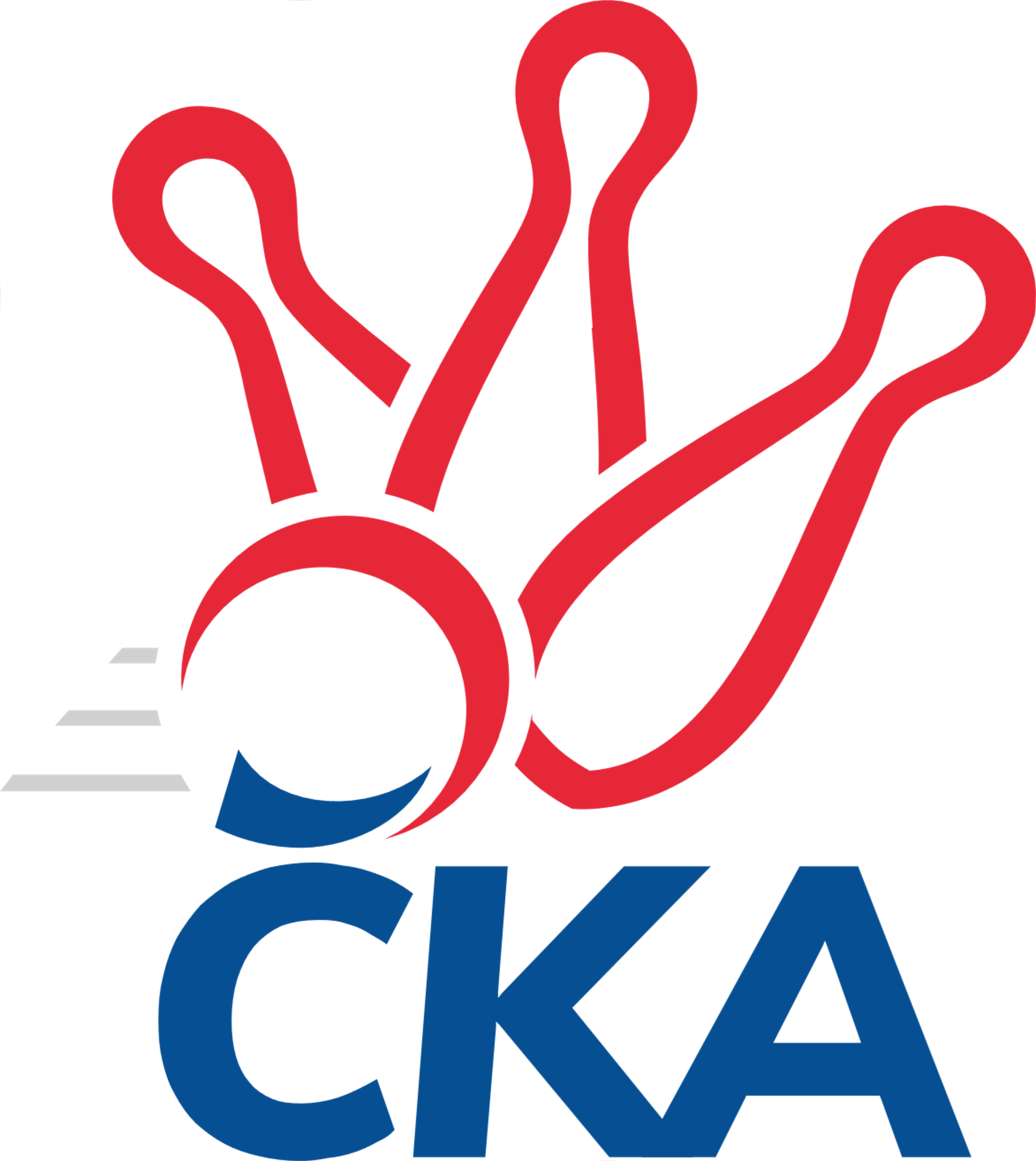 Č. 11Ročník 2021/2022	23.1.2022Nejlepšího výkonu v tomto kole: 1668 dosáhlo družstvo: SKK Vrchlabí SPVR1.KLD B 2021/2022Výsledky 11. kolaSouhrnný přehled výsledků:SKK Vrchlabí SPVR	- SKK Primátor Náchod	2:0	1668:1625		23.1.SKK Primátor Náchod B	- SKK Hořice	2:0	1621:1532		23.1.SKK Jičín	- TJ Spartak Rokytnice n. J.		dohrávka		27.2.Tabulka družstev:	1.	SKK Primátor Náchod	10	9	0	1	18 : 2 	 	 1646	18	2.	SKK Primátor Náchod B	10	7	0	3	14 : 6 	 	 1582	14	3.	SKK Vrchlabí SPVR	9	6	0	3	12 : 6 	 	 1600	12	4.	KK Jiří Poděbrady	9	6	0	3	12 : 6 	 	 1562	12	5.	SKK Jičín	9	2	0	7	4 : 14 	 	 1460	4	6.	SKK Hořice	9	2	0	7	4 : 14 	 	 1448	4	7.	TJ Spartak Rokytnice n. J.	8	0	0	8	0 : 16 	 	 1506	0Podrobné výsledky kola:	 SKK Vrchlabí SPVR	1668	2:0	1625	SKK Primátor Náchod	Šimon Fiebinger	116 	 128 	 127 	135	506 	  	 514 	 131	120 	 148	115	Barbora Lokvencová	Adam Svatý	153 	 157 	 112 	120	542 	  	 560 	 138	148 	 136	138	Martin Hanuš	Ondřej Stránský	145 	 124 	 154 	151	574 	  	 551 	 134	146 	 141	130	František Adamů ml.	Tereza Venclová	136 	 158 	 124 	134	552 	  	 0 	 	0 	 0		rozhodčí: Zdeňka HoráčkováNejlepší výkon utkání: 574 - Ondřej Stránský	 SKK Primátor Náchod B	1621	2:0	1532	SKK Hořice	Petr Doubek	138 	 113 	 129 	123	503 	  	 509 	 122	125 	 127	135	Jan Modřický	Danny Tuček	135 	 165 	 124 	156	580 	  	 554 	 151	155 	 117	131	Ondřej Košťál	Jan Majer	132 	 124 	 135 	147	538 	  	 469 	 96	116 	 117	140	Tereza Kroupová	nikdo nenastoupil	 	 0 	 0 		0 	  	 447 	 99	96 	 135	117	Adéla Fikarovározhodčí: Jaroslav DynteraNejlepší výkon utkání: 580 - Danny TučekPořadí jednotlivců:	jméno hráče	družstvo	celkem	plné	dorážka	chyby	poměr kuž.	Maximum	1.	Ondřej Stránský 	SKK Vrchlabí SPVR	575.00	373.8	201.3	3.5	4/5	(605)	2.	František Adamů  ml.	SKK Primátor Náchod	573.15	388.4	184.8	4.8	4/5	(616)	3.	Veronika Kábrtová 	SKK Primátor Náchod	560.75	369.6	191.2	2.9	4/5	(602)	4.	Martin Hanuš 	SKK Primátor Náchod B	558.97	373.0	186.0	4.6	4/4	(633)	5.	Jan Majer 	SKK Primátor Náchod B	542.87	368.1	174.7	9.5	3/4	(570)	6.	Adam Janda 	KK Jiří Poděbrady	536.30	364.1	172.2	6.9	4/4	(565)	7.	Ondřej Šafránek 	KK Jiří Poděbrady	530.96	356.9	174.0	7.0	4/4	(557)	8.	Jakub Kašpar 	TJ Spartak Rokytnice n. J.	528.75	361.5	167.3	8.5	2/3	(571)	9.	Kryštof Brejtr 	SKK Primátor Náchod B	528.28	358.4	169.9	7.6	4/4	(583)	10.	Barbora Lokvencová 	SKK Primátor Náchod	528.27	352.9	175.3	4.9	5/5	(556)	11.	Adam Svatý 	SKK Vrchlabí SPVR	527.36	358.9	168.5	8.8	5/5	(573)	12.	Danny Tuček 	SKK Primátor Náchod	516.92	345.7	171.2	6.8	4/5	(580)	13.	Ondřej Košťál 	SKK Hořice	513.10	358.9	154.2	8.8	5/5	(562)	14.	Jana Bínová 	SKK Jičín	512.69	356.7	156.0	8.4	4/4	(543)	15.	Tereza Venclová 	SKK Vrchlabí SPVR	510.96	360.9	150.1	10.2	5/5	(552)	16.	Matěj Ditz 	TJ Spartak Rokytnice n. J.	510.37	350.8	159.6	10.1	3/3	(543)	17.	Filip Hanout 	TJ Spartak Rokytnice n. J.	501.50	335.0	166.5	10.3	3/3	(569)	18.	Vojtěch Bulíček 	KK Jiří Poděbrady	497.33	344.0	153.4	9.3	3/4	(562)	19.	Šimon Fiebinger 	SKK Vrchlabí SPVR	486.28	335.7	150.6	9.4	5/5	(515)	20.	Matěj Šuda 	SKK Jičín	485.81	339.3	146.6	12.1	4/4	(523)	21.	Lukáš Hejčl 	SKK Primátor Náchod B	473.67	333.7	140.0	14.0	3/4	(512)	22.	Tereza Kroupová 	SKK Hořice	468.40	329.6	138.8	10.6	5/5	(521)	23.	Michaela Košnarová 	KK Jiří Poděbrady	460.70	321.4	139.3	12.9	3/4	(505)	24.	Martin Pacák 	TJ Spartak Rokytnice n. J.	458.08	328.9	129.2	15.7	3/3	(472)	25.	Robin Bureš 	SKK Jičín	455.50	313.3	142.3	13.4	4/4	(462)	26.	Petr Doubek 	SKK Primátor Náchod B	450.00	318.2	131.8	15.8	3/4	(516)	27.	Jan Modřický 	SKK Hořice	448.95	319.6	129.4	17.1	5/5	(509)	28.	Adéla Fikarová 	SKK Hořice	435.25	320.0	115.3	17.1	5/5	(507)	29.	Matěj Plaňanský 	SKK Jičín	432.71	304.6	128.1	18.8	4/4	(468)		Lucie Dlouhá 	KK Jiří Poděbrady	507.25	361.5	145.8	11.8	2/4	(567)		Natálie Soukupová 	SKK Jičín	461.50	327.7	133.8	12.2	2/4	(492)		Jan Gintar 	SKK Primátor Náchod B	440.00	334.0	106.0	16.0	1/4	(440)		Lucie Martínková 	KK Jiří Poděbrady	376.00	298.0	78.0	16.0	1/4	(376)Sportovně technické informace:Starty náhradníků:registrační číslo	jméno a příjmení 	datum startu 	družstvo	číslo startu
Hráči dopsaní na soupisku:registrační číslo	jméno a příjmení 	datum startu 	družstvo	Program dalšího kola:12. kolo			-- volný los -- - SKK Primátor Náchod B	13.2.2022	ne	10:00	SKK Primátor Náchod - KK Jiří Poděbrady	13.2.2022	ne	10:00	SKK Hořice - SKK Jičín	13.2.2022	ne	10:00	TJ Spartak Rokytnice n. J. - SKK Vrchlabí SPVR	Nejlepší šestka kola - absolutněNejlepší šestka kola - absolutněNejlepší šestka kola - absolutněNejlepší šestka kola - absolutněNejlepší šestka kola - dle průměru kuželenNejlepší šestka kola - dle průměru kuželenNejlepší šestka kola - dle průměru kuželenNejlepší šestka kola - dle průměru kuželenNejlepší šestka kola - dle průměru kuželenPočetJménoNázev týmuVýkonPočetJménoNázev týmuPrůměr (%)Výkon4xDanny TučekNáchod B5807xOndřej StránskýVrchlabí117.125747xOndřej StránskýVrchlabí57411xMartin HanušNáchod114.2656010xMartin HanušNáchod5603xTereza VenclováVrchlabí112.635524xOndřej KošťálHořice5547xFrantišek Adamů ml.Náchod112.435511xTereza VenclováVrchlabí5524xAdam SvatýVrchlabí110.595427xFrantišek Adamů ml.Náchod5513xDanny TučekNáchod B108.83580